WESTERN WEBER COUNTY PLANNING COMMISSION 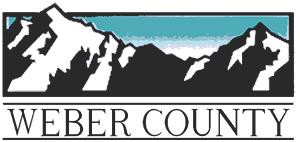 			Western Weber Virtual Test MeetingMarch 31, 20203:30 p.m.Troubleshoot Electronic Devices to Ensure Connectivity and FunctionalityDiscuss Public Comment Scenarios and Preferred ApproachAdjourn ZOOM Video Conferencing – Connection Info:Join Zoom Meetinghttps://zoom.us/j/949343158Meeting ID: 949 343 158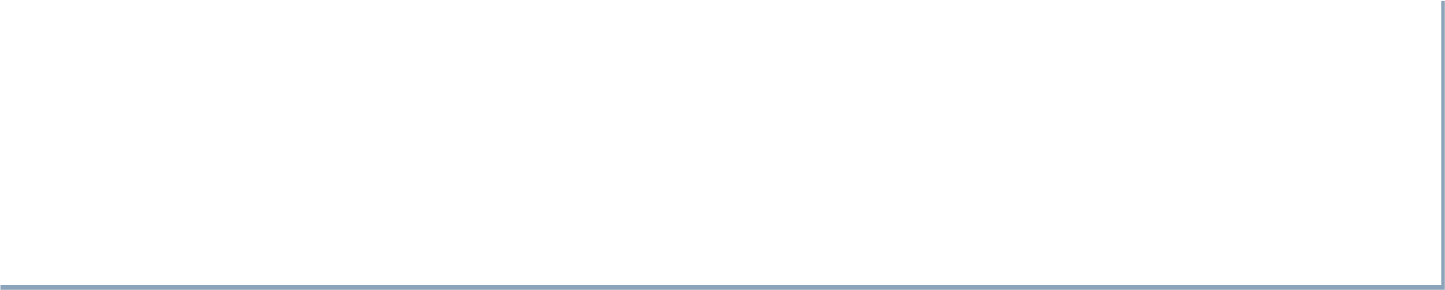 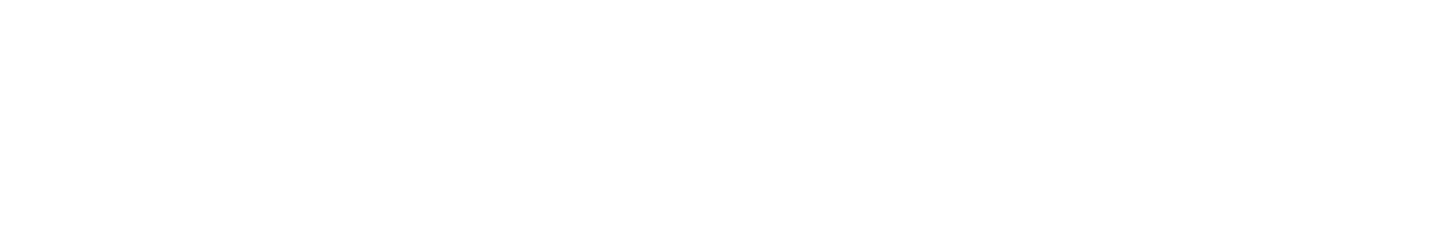 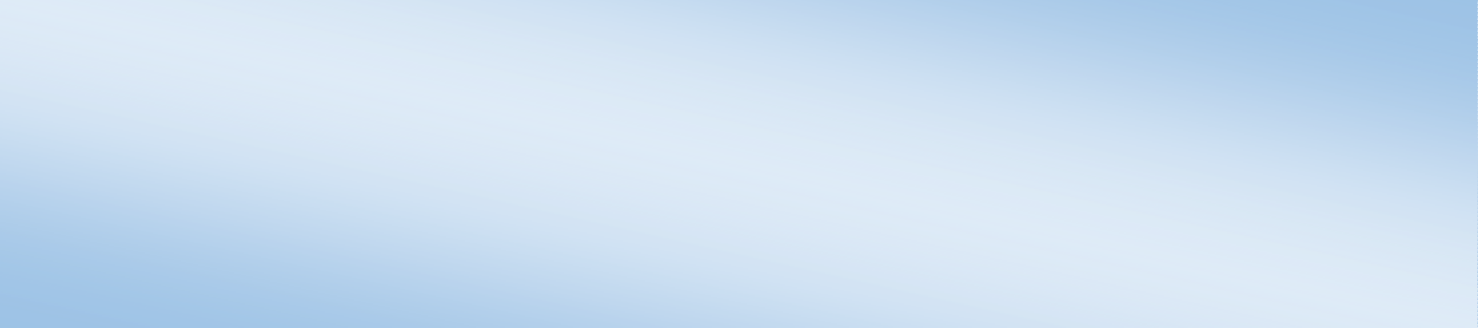 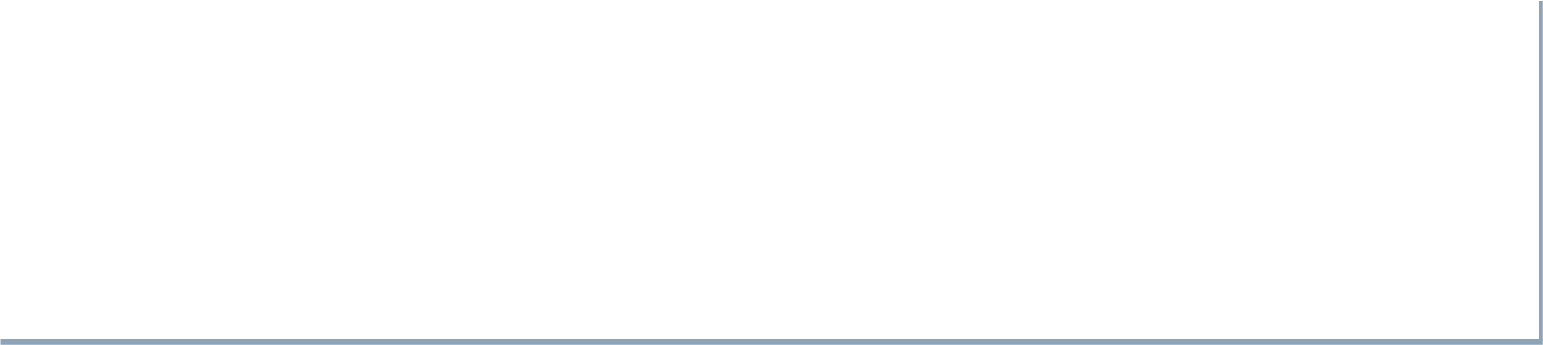 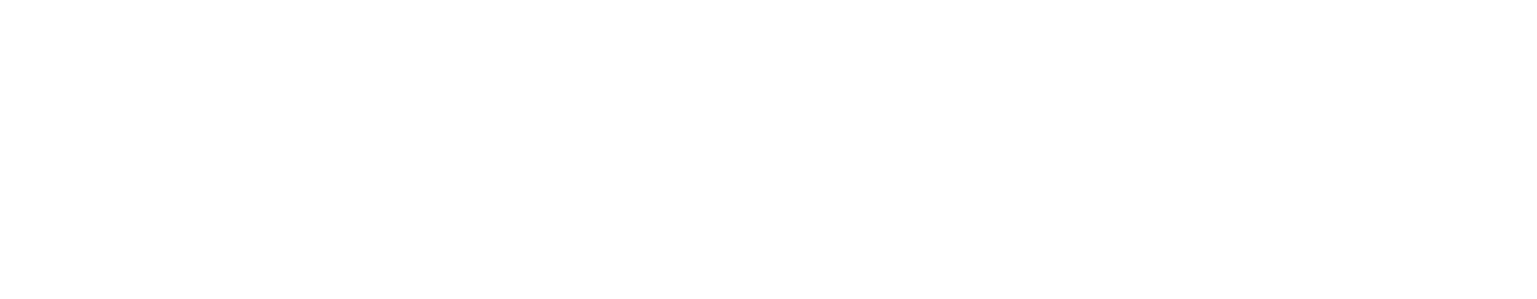 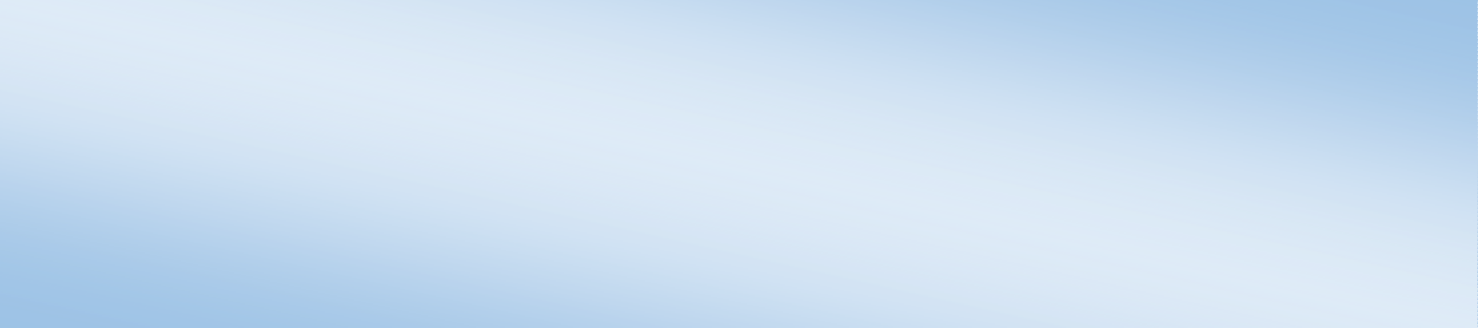 